جامعة بنها تحقق المركز الثالث على الجامعات الحكومية  فى التصنيف الأسبانى «ويبوميتركس» لعام 2016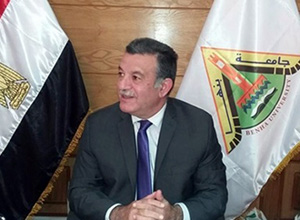 حصلت جامعة بنها على المركز الثالث على مستوى الجامعات المصرية الحكومية وفقا للتصنيف التصنيف الإسباني "ويبوميتركس" في تقرير يناير 2016 حيث سبقتها جامعة القاهرة والتى حصلت على المركز الاول ثم المنصورة بالمركز الثانى كما حصلت الجامعة على المركز الرابع على 63 جامعة حكومية وخاصة حيث سبقتها الجامعة الامريكية فى التصنيف.وقال الدكتور/ على شمس الدين - رئيس جامعة بنها فى تصريح له بأن الجامعة حققت إنجازا كبيرا حيث ارتفع التقييم وحصلت على المركز الـ11 عربيا و14 افريقيا مشيرا بان الجامعة حققت المركز 1238على مستوى الجامعات العالمية وهي بذلك متقدمة عن تصنيف يناير 2015 بمركز عربيا وبمركزين افريقيا و181 مركز عالميا.وأشار شمس الدين بان الجامعة قد شهدت طفرة كبيرة في مختلف القطاعات حيث تم زيادة عدد المسطحات الإنشائية لكليات الجامعة كما حرصنا على استكمال نظم الجودة واعتماد الكليات من هيئة ضمان الجودة في التعليم والإعتماد مما يعنى رفع مستويات العملية التعليمية فضلا انشاء 30 مجموعة بحثية من الشباب تدير مشروعات بحث علمى بتكلفة 23 مليون جنيه لخدمة قضايا الوطن والتنميةكما تم عقد شراكات وإتفاقيات تعاون مع جامعات عالمية في الصين واليابان وإنجلترا وأمريكا كما تضاعفت أعداد البعثات التي تسافر للخارج للحصول على الماجستير والدكتوراه وكذلك زيادة عدد الطلاب الوافدين من 350 إلى أكثر من 4 آلاف طالب خلال الـ 4 سنوات الماضيةومن جانبه أشار الدكتور/ غازى عصاصة - مستشار رئيس الجامعة لوحدة تكنولوجيا المعلومات بالجامعة إن التصنيف اعتمد على الموقع الإلكتروني والبوابات الإلكترونية للجامعات وظهور المحتوى الأكاديمي والأبحاث على شبكة الإنترنت لكل من الطلاب والأكاديميين والمراكز البحثية التابعة للجامعات وإتاحة الوصول إليها وأثر المنشورات والأبحاث العلمية على شبكة الإنترنت ومدى الاستفادة منها لافتا بان الجامعة حصلت على المركز الثالث فى معظم معايير التقيم.فيما اكد الدكتور/ ناصر الجيزاوى - مدير مشروع البوابة الالكترونية بان جامعة بنها تسعى بان تكون ضمن افضل 500 جامعة على مستوى العالم فى هذا التصنيف خلال الفترة القادمة لافتا الى ارتفاع مؤشر الجامعة فى معايير الانفتاح وجودة مخرجات البحث العلمى ومعامل التاثير وذلك بالمقارنة بتصنيف اغسطس فى العام الماضى.وأشار الجيزاوى أن تصنيف ويبوميتركس هو أكبر نظام لتقييم الجامعات العالمية حيث يغطي أكثر من 25000 الف جامعة على مستوى العالم يصدر في إسبانيا عن المجلس العالي للبحث العلمي ويرتبط بمعيار الأبحاث والملفات الفنية ويتم تحديثه بشكل دوري كل ستة أشهر ويتم تصنيف أفضل الجامعات على مستوى العالم على أساس أن نشاطات أي جامعة تظهر في مواقعها الإلكترونية.